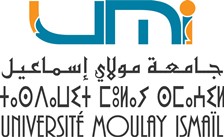 اتفاقية تعـاون و شراكـة  بين جامعة مولاي إسماعيل بمكناس - المملكة المغربية ووجامعـة ------------------------------------إتفاقيـة تعـاون و شراكــة بيـنجامعة مولاي إسماعيل بمكناس  - المملكة المغربيةووجامعة ----------------------------------------إن جامعة مولاي إسماعيل بمكناس بالمغرب وجامعة ----------------------------- ، إعتبارا للدور الرائد الذي تنهضان به في مجال العلم والفكر والثقافة والحضارة ، ورغبة منها في إقامة تعاون ثقافي وعلمي وثيق ، يحقق الأهداف ويوحد الغايات والمقاصد المتوخاة من وراء إنشائهما ، وتجسيدا للأمل الذي يراود المسؤولين عن المؤسستين في توسيع آفاق المعرفة وتوطيد عرى التعاون العلمي والثقافي ، وتنشيط التبادل والتواصل في كل ما ينعكس إيجابا على حياة الجامعتين ويغني تجاربهما ويثمن الروابط التي تجمع بين المؤسستين ، فقد اتفقتا على ما يلي :                                                                                    المادة الأولى :ـ  تقيم جامعة مولاي إسماعيل بمكناس بالمغرب و جامعة  ----------------------- علاقات تعاون في القضايا ذات الاهتمام المشترك ويتخذ مسؤولو المؤسستين جميع التدابير اللازمة لتنفيذ التعاون في نطاق هذه الاتفاقية             . المادة الثانية :ـ تتفق المؤسستان على برنامج لإثراء المجال العلمي والمعرفي والثقافي وذلك وفق الآتي:تبادل زيارات المسؤولين وأعضاء هيئة التدريس لإلقاء المحاضرات وتبادل الخبرات ولإجراء البحوث العلمية المشتركة في مختلف التخصصات وأيضاً للاشتراك في المؤتمرات والندوات وفق الزمن الذي ترتضيه المؤسستان والتخصصات التي يرغبها كل واحد منهما .عقد المؤتمرات العلمية والثقافية التي تتناول قضايا مشتركة .العمل على نشر البحوث وطبعها حسب ما يتفق عليه الجانبان وفي ضوء ما تسمح به الأنظمة المطبقة لديهما .المادة الثالثة :ـ تحيط كل مؤسسة الأخرى علما ببرنامج عملها وأنشطتها التي لها علاقة بالاهتمام المشترك. المادة الرابعة :ـ تتبادل المؤسستان الوثائق والمعلومات ذات الاهتمام المشترك في مختلف الميادين، وتتبادلان بصفة مستمرة ما يصدر عنهما من كتب ومصنفات علمية ومجلات ونشرات دورية.المادة الخامسة :ـ تعمل المؤسستان على إحياء التراث وتحقيقه وطبعه ونشره إثراء للحركة العلمية وإفادة من تراث الأمة الكبير.المادة السادسة :ـ يعمل الجانبان على تشجيع التعاون في مجال تطوير المناهج التعليمية والتخطيط التربوي والدراسات المتعلقة بالتعليم العالي ، وكذا تشجيع التأليف المشترك والترجمة المشتركة للكتب والمراجع التي تصدر عنها ونشر وتوزيع هذه الكتب لدى الجانب الآخر.  المادة السابعة :لا تخل هذا الاتفاقية بالقواعد القانونية و النظم السارية في البلدين ، و لا يؤثر انتهاؤها على مشاريع البحوث الجارية ، و أية منازعات تثار أثناء تنفيذها يتم تسويتها بالطرق الودية ؛هذه الاتفاقية غير ملزمة لأي من الطرفين بأي التزامات مالية ما لم ينص على ذلك في اتفاقيات ملحقة موقع عليها من طرف رئيسي الجامعتين؛المادة الثامنة :تسري هذه الاتفاقية لمدة خمس سنوات قابلة للتجديد بصورة تلقائية ، وتظل قابلة للتعديل باتفاق الجانبين المتعاقدين ما لم يعبر أحدهما عن رغبته خطيا بتعديلها أو إلغائها قبل ستة (6) أشهر على الأقل ؛يتم عرض الاتفاقية على أجهزة الجانبين المتعاقدين للتصديق عليها بمجرد التوقيع عليها .حرر بمكناس بتاريخ...............أ.د. الحسن سهبيأ.د. --------------------------------------رئيس جامعة مولاي إسماعيلرئيس جامعة ------------------------------